İş Akış AdımlarıSorumluİlgili Dökümanlar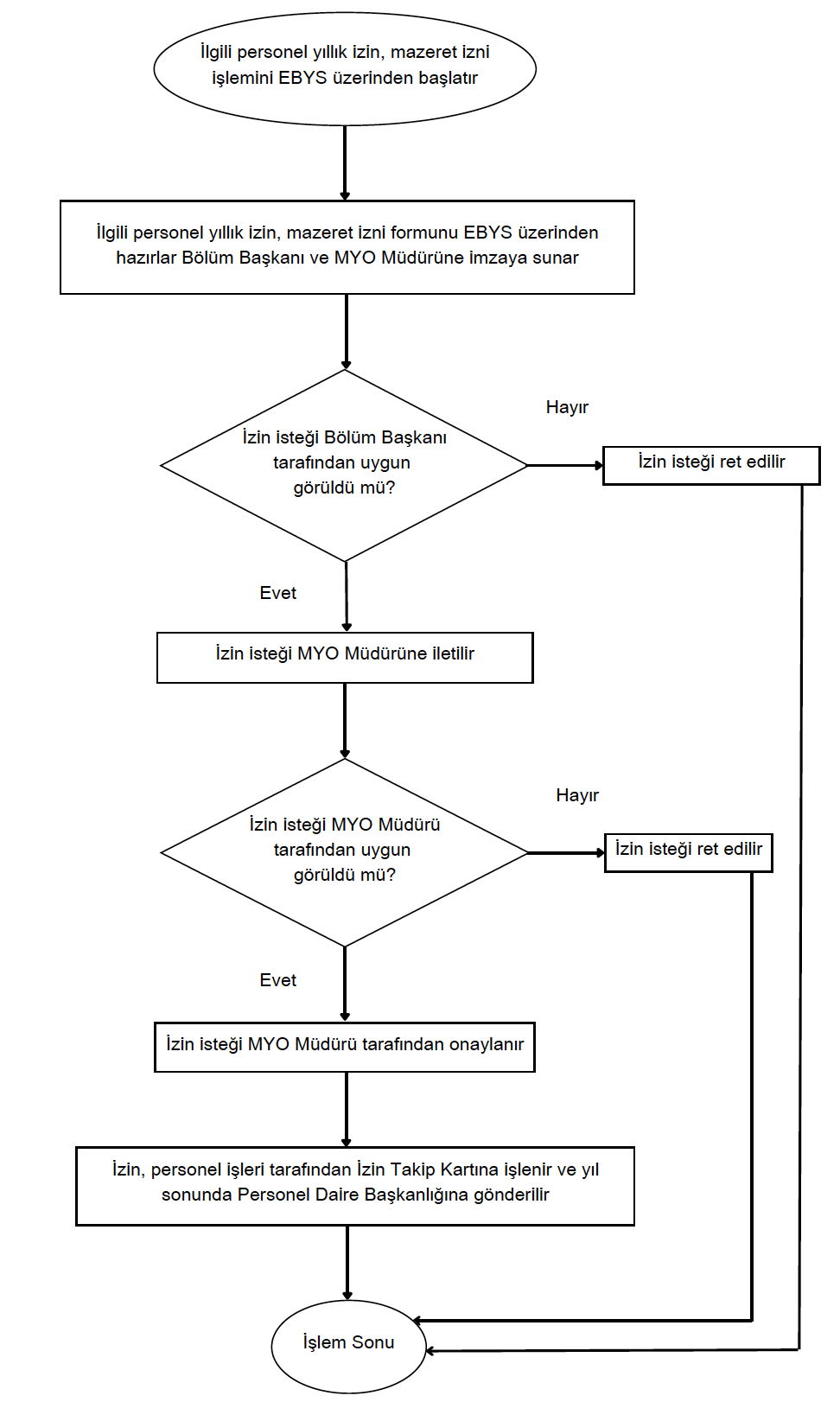 Akdemik PersonelBölüm BaşkanıBölüm BaşkanıMYO MüdürüMYO MüdürüPersonelİşlerinden Sorumlu Memur1-657 sayılı Devlet Memurları Kanunu2- İzin Formu3- Mazeret BelgesiPersonel İzin Takip Kartı